El Salto, Jalisco. 03 de junio de 2022129/DPCYB/06/2022LIC. RICARDO ZAID SANTILLAN CORTES	PRESIDENTE DE EL SALTO, JALISCO CC. LIC. EDUARDO ALFONSO LOPEZ VILLALVAZOCC. MTRO. FILIBERTO BENAVIDES GARCIA (Versión digital)C.C. ROSARIO MARLENE TEJEDA TAMAYO (Versión digital)P R E S E N T E SA través de este conducto le informo de las actividades realizadas durante el mes de mayo de 2022 por parte de la Dirección de Protección Civil y Bomberos, destacando lo siguiente:Estado de fuerzaEn este mes se atendieron:197 Servicios de emergencia 92   Solicitudes de inspección a giro85   Visitas de inspección73   DictámenesBASE 1=197 Servicios atendidos (Carretera El Castillo Km 11, El Salto)BASE 2= Fuera de Servicio por falta de personal (Delegación Las Pintas)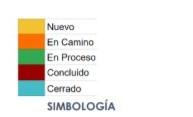 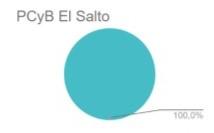 Área Técnica de Gestión Integral de RiesgosDictámenes:61 Factibilidad de giro03 Habitabilidad09 Cumplimiento al Programa Interno de Protección Civil00 Cumplimiento a la NOM-002-STPS-201000 Cumplimiento a Estudios de riesgoÁrea de Inspecciones76 Inspecciones00 InfraccionesEvaluación y Seguimiento03  Constancias de hechos    01  Reportes de Visita               01 Solicitudes de Transparencia       Reuniones Presenciales 08-“Reunión Mesa de Trabajo MUI IMEPLAN”-“Convención Estatal de Protección Civil y Bomberos Sede Puerto Vallarta”-“Curso de Extracción Vehicular”-“21 Sesión Atención a Discapacidad IMEPLAN”-“Curso Primera Respuesta a Incidentes a Materiales Peligrosos”-“15ª Sesión Mesa de Trabajo Inundaciones IMEPLAN”	-“Sesión del Grupo de Trabajo del VIMOZmetro”-“Taller de Rescate Vertical”Solicitudes de Inspección a GiroA T E N T A M E N T E “2022, AÑO DE LA ATENCION A NIÑAS, NIÑOS Y ADOLECENTES CON CANCER EN JALISCO”       LIC. RAMÓN ÁNGEL ORTEGA ZERMEÑO      DIRECTOR DE PROTECCIÓN CIVIL Y BOMBEROSOFICIALES ADMINISTRATIVOS10OFICIALES OPERATIVOS DIRECTOR                                                                                                  JEFE OPERATIVO                                                                                     OFICIAL EN DESASTRES                                                                        BOMBEROS GUARDIA 1 BOMBEROS GUARDIA 2 BOMBEROS GUARDIA 3 RADIOPERADORES241116663VOLUNTARIOS12VEHÍCULOS OPERATIVOS EN SERVICIOPIPASMOTOBOMBAPICK UPSEDANMOTOBOMBA U-09  2  1  2  2  1VEHÍCULOS FUERA DE SERVICIOMOTOBOMBA U-01              1VEHÍCULOS PENDIENTES DE MANTENIMIENTO               9Tipo de servicio Servicios atendidos en Mayo 20221Choque vehicular82Fuga y olores de gas LP y Derrame de Quimicos223Panales de abeja y huaricho174Incendio de pastizal, lote baldio, maleza805Inundaciones06Incendio en casa197Incendio en escuela08Incendio vehículo59Incendio en comercio110Incendio en edificio011Quema urbana412Quema agropecuaria013Incendio de fabrica114Otros incendios515Falsas alarmas516Volcadura417Postes, cables y arboles caídos1018Rescate de cadáveres019Otros servicios620Captura y traslado de animales221Quema de castillo422Materiales peligrosos o radioactivos024Derrumbes025Descontaminación026Rescate de personas027Rescate de animales4GRAN TOTAL197MAYO 2022MAYO 2022MAYO 2022MAYO 2022ACTIVIDAD/ACCIONRESULTADORESULTADO CUANTITATIVOOBSERVACIONESPrograma de Prevención de Inundaciones1.       Desazolve de canal Justo Sierra en Pintitas100%Información proporcionada por Obras Publicas. A la espera de avances progresivos.Programa de Prevención de Inundaciones2.       Desazolve de canal La Purísima100%Información proporcionada por Obras Publicas. A la espera de avances progresivos.Programa de Prevención de Inundaciones3.       Desazolve de canal la Azucena30%Información proporcionada por Obras Publicas. A la espera de avances progresivos.Programa de Prevención de Inundaciones4.       Instalación de Pluviómetro en colonia Centro100%Protección Civil del Estado acudió a nuestra dependencia para la instalación del pluviómetro, ingresando el monitoreo a la red pluviométrica del estado de Jalisco.Reuniones de Coordinación 3. 21 Sesión Atención Discapacidad IMEPLAN90%Planificación del tema de inclusión Otras actividadesEMPRESAGIRONo. FOLIOFECHA DE PAGO$ COSTOARTURO FERNANDEZ TAPIACHATARRERA3527801 DE ABRIL$681.47TRANSFORMADORA EL SARDINERO, S.A. DE C.V.PROCESO DE TABACO Y SUS DERIVADOS4066701 DE ABRIL$3,334.55JUAN FRANCISCO JIMENEZ GONZALEZPROCESO DE TABACO Y SUS DERIVADOS4066801 DE ABRIL$3,334.55TIENDAS SUPER PRECIOS, S.A. DE C.V.MINISUPER3529804 DE ABRIL$1,383.82MOLY-COP MEXICO, S.A. DE C.V.FABRICACIÓN DE BOLA DE ACERO FORJADO (NO FUNCICIÓN) COMPRA Y VENTA DE REACTIVOS QUIMICOS PARA LA FLOTACIÓN DE MINERALES6996323 DE MARZO$8,824.62GUILLERMO VAZQUEZ MAGAÑACOMPRA VENTA DE CARTÓN, PLÁSTICO Y BOTE DE ALUMINIO4066901 DE ABRIL$681.47ANTONIO NAÑEZ BUGARINHOTEL CON RESTAURANT BAR4067604 DE ABRIL$681.47EDGAR MARTIN BAÑUELOS ROMANMADERERIA6550604 DE ABRIL$1,383.82GDL-SOLVENTES, S.A. DE C.V.SOLVENTES Y PRODUCTOS QUIMICOS6550804 DE ABRIL$681.47GASOLINERA FAST DE OCCIDENTE, S. DE R.L. DE C.V.GASOLINERA4068905 DE ABRIL$4,070.78JOSÉ ELÍAS ALATORRE MARTINEZELABORACIÓN DE SALSAS PICANTES6174205 DE ABRIL$681.47JOSÉ LUIS NAVARRO GÓMEZALMACÉN Y ACOPIO DE PLÁSTICO6551206 DE ABRIL$8,824.62CORPORATIVO CONCASA, S.A. DE C.V.FABRICACIÓN DE DETERGENTE4059929 DE MARZO$1,383.83JOHAN ISMAEL MAGALLAN MAYORGAANUNCIO8175606 DE ABRIL$1,423.83CLINICA DE REHABILITACIÓN LAS FUENTES, S.C.REHABILITACIÓN A LAS ADICCIONES, DROGAS Y ALCOHOLISMO4059629 DE MARZO$681.47RAUL RAMIREZ ORTEGAFABRICACIÓN CON VENTA DE BOLSAS DE POLIETILENO Y ARTICULOS4059729 DE MARZO$681.47INMOMEXPORT, S.A. DE C.V.CENTRO DE ACOPIO Y RECICLAJE4060029 DE MARZO$1,382.83GRUPO LYCAN, S.A. DE C.V.RECICLADORA DE RESIDUOS DE PLASTICO, CARTON, MADERA, CHATARRA Y RECOLECCIÓN DE RESIDUOS6970015 DE MARZO$1,383.82GRUPO LYCAN, S.A. DE C.V.RECICLADORA DE RESIDUOS DE PLASTICO, CARTON, MADERA, CHATARRA Y RECOLECCIÓN DE RESIDUOS6969915 DE MARZO$1,383.82ALPLA MEXICO, S.A. DE C.V.FABRICACION Y VENTA DE ENVASES DE PLASTICO3532906 DE ABRIL$3,334.55PENPACK, S. DE R.L. DE C.V.INDUSTRIAL3533006 DE ABRIL$5,026.82COLEGIO SAN FRANCISCO DE BORJA, A.C.PRESCOLAR, PRIMARIA Y SECUNDARIA4069206 DE ABRIL$718.84INMOBILIARIA JACAMA, S.A. DE C.V.MOTEL4069907 DE ABRIL$8,737.22JOCHEN HANS UNRATH SCHAFERBODEGA3902524 DE ENERO$6,669.10EDITH GABRIELA PRIETO SANDOVALVENTA DE ARTICULOS DE LIMPIEZA4070507 DE ABRIL$681.47QUIMI-KAO, S.A. DE C.V.COMPRA-VENTA Y FABRICACIÓN DE GRASA ANIMAL Y DERIVADOS6729028 DE MARZO$8,824.62GRUPO DE GASOLINEROS UNIDOS MIRIU, S.A. DE C.V.ESTACION DE SERVICIO Y LOCALES COMERCIALES6175707 DE ABRIL$4,070.78ENVASES UNIVERSALES DE MEXICO, S.A.P.I. DE C.V.INDUSTRIA MEDIANA Y DE RIESGO MEDIO6766107 DE ABRIL$6,669.10ENVASES UNIVERSALES DE MEXICO, S.A.P.I. DE C.V.INDUSTRIA MEDIANA Y DE RIESGO MEDIO6766001 DE ABRIL$6,669.10ENVASES UNIVERSALES DE MEXICO, S.A.P.I. DE C.V.INDUSTRIA MEDIANA Y DE RIESGO MEDIO6766201 DE ABRIL$1,423.83JUDITH PINTO ALVAREZTALLER DE TORNO Y SOLDADURA6178608 DE ABRIL$648.49GLOBAL AGLUTINADOS Y DERIVADOS, S.A. DE C.V.MANUFACTURA DE COLCHONETAS Y SIMILARES3467825 DE FEBRERO$1,383.82CARLOS ALBERTO ORNELAS MARQUEZ / GLOBAL AGLUTINADOS Y DERIVADOS, S.A. DE C.V.RECICLADO DE ESPUMA DE POLIURETANO3467725 DE FEBRERO$681.47JAVIER CEJA GOMEZMANUFACTURAS MENORES Y SERVICIOS A LA INDUSTRIA Y EL COMERCIO4070908 DE ABRIL$681.47JORGE ANTONIO GUTIERREZ VENTURACOMPRA VENTA DE AUTOS USADOS4071008 DE ABRIL$681.47GENOVEVA VENTURA MENDOZACOMPRA Y VENTA DE AUTOS USADOS4071108 DE ABRIL$1,383.82DHL EXPRESS MEXICO, S.A. DE C.V.PAQUETERIA Y MENSAJERIA4072108 DE ABRIL$5,026.82DHL EXPRESS MEXICO, S.A. DE C.V.PAQUETERIA Y MENSAJERIA4072208 DE ABRIL$3,334.55ING. LUIS LAURO GONZALEZ ALANISBODEGA Y DISTRIBUCIÓN3537511 DE ABRIL$1,383.82NISTRANS INTERNACIONAL DE MEXICO, S. DE R.L. DE C.V.ALMACEN DE MARCANCIAS GENERALES Y OFICINAS ADMINISTRATIVAS3538211 DE ABRIL$3,334.55JUAN MANUEL LOPEZ RODRIGUEZALMACEN DE RESIDUOS PELIGROSOS (ACEITE Y ESTOPA)6629711 DE MARZO$3,334.55JUAN CASTRO PAREDESCENTRO ACUATICO Y REHABILITACIÓN4037011 DE ABRIL$681.47JOSUHA ALBERTO CERVANTES BUSTOSVENTA DE POLLO ROSTIZADO6175807 DE ABRIL$681.47TRANX-MEX INC, S.A. DE C.V.PENSION LINE AUTOTRANSPORTE Y TALLER4069106 DE ABRIL$3,334.55ENRIQUE CELIS BRAVOOFICINAS ADMINISTRATIVAS, BODEGA, COMPRA Y VENTA DE VIDRIO6977417 DE MARZO$681.47COMERCIALIZADORA IRJADI, S. DE R.L. DE C.V.FABRICACIÓN Y COMERCIALIZACIÓN DE TUBERIA SANITARIA Y CONEXIONES4074211 DE ABRIL$1,383.82JOSE FERNANDO PONCE HERNANDEZCARPINTERIA4074111 DE ABRIL$589.69DIANA JESSICA NORIEGA CARMONABODEGA Y ALMACEN4074311 DE ABRIL$1,383.82MARTINA GOMEZ TORRESRECICLADORA Y TARIMERA6182612 DE ABRIL$681.47COCRETO W, S.A. DE C.V.FABRICACIÓN DE PANELES7237011 DE ABRIL$3,334.55TRACTEBEL DGJ, S.A. DE C.V.DISTRIBUCIÓN DE GAS NATURAL3514423 DE MARZO$4,062.93TRACTEBEL DGJ, S.A. DE C.V.DISTRIBUCIÓN DE GAS NATURAL3514523 DE MARZO$4,062.93PRODUCTOS PECUARIOS Y ADITIVOS, S.A. DE C.V.ALMACENAMIENTO, TRANSFORMACIÓN DE MATERIAS PRIMAS Y COMERCIALIZACIÓN DE ADITIVOS Y PREMEZCLAS PARA EL SECTOR AGROPECUARIO7096212 DE ABRIL$1,383.82COMPAÑÍA NACIONAL DE HERRAJES ELECTRICOS, S.A. DE C.V.GALVANIZADORA4087129 DE ABRIL$8,824.62PLASTICRUZ, S.A. DE C.V.FABRICACIÓN DE RESINAS PLASTICAS HECHAS A PARTIR DE PLASTICO RECICLADO3542420 DE ABRIL$6,669.10PLASTICRUZ, S.A. DE C.V.FABRICACIÓN DE RESINAS PLASTICAS HECHAS A PARTIR DE PLASTICO RECICLADO3542520 DE ABRIL$6,669.10WALDO´S DÓLAR MART DE MEXICO, S. DE R.L. DE C.V.BODEGA ALMACEN4077420 DE ABRIL$6,669.10HUGO FERNANDEZ GANDARACROMADORA3542120 DE ABRIL$4,062.93KIOTO CLEAR ENERGY, S.A. DE C.V.FABRICACIÓN DE PANELES SOLARES3537711 DE ABRIL$8,824.62BORGWARNER MORSE SYSTEMS, S.A. DE C.V.FABRICACIÓN DE PARTES PARA EL SISTEMA DE TRANSMISION PARA VEHICULOS AUTOMOTORES4062831 DE MARZO$6,669.10TRANSPORTES WOODWARD, S.A. DE C.V.OFICINAS ADMINISTRATIVAS6188925 DE ABRIL$681.47TUNEL VERDE DEL PACIFICO, S.A. DE C.V.DISEÑO, CONSTRUCCIÓN, FABRICACIÓN, HIDROSCOPIAS Y ESTRUCTURAS Y COMERCIALIZACIÓN DE INSUMOS AGRICOLAS6188825 DE ABRIL$5,026.82MARIA DEL ROSARIO RAMIREZ CARMONACOMPRA VENTA DE PINTURAS Y SOLVENTES3816126 DE ABRIL$681.47ARQ. IVAN GIOVANNY SANCHEZ DOMINGUEZBODEGA DE BOTELLAS DE TEQUILA4082426 DE ABRIL$6,669.10VALVULAS URREA, S.A. DE C.V.FABRICACIÓN DE VALVULAS Y CONEXIONES DE BRONCE4084727 DE ABRIL$8,824.62JAVIER ALEJANDRO BELTRAN DE ANDATERRAZA6191727 DE ABRIL$681.47JUAN JOSE DE LA FUENTE PEREZBODEGA MIXTA3553527 DE ABRIL$1,383.82PROXYCHEM MEXICO, S. DE R.L. DE C.V.ALMACENAMIENTO Y DISTRIBUCIÓN DE BEBIDAS NO ALCOHOLICAS, ALIMENTOS Y LACTEOS4085827 DE ABRIL$3,334.55FRANCISCO JAVIER GARCIA RENDONFUNDIDORA DE BRONCE3818128 DE ABRIL$1,383.82QUINTA SOBRIEDAD EMOCIONALCENTRO DE CAPACITACIÓN, ORIENTACIÓN Y APOYO PARA PERSONAS EXTREMADAMENTE SENSIBLES6193428 DE ABRIL$1,383.82JOSE DE JESUS PEREZ GAETATALLER DE TROQUELADOS4786729 DE ABRIL$681.47ENRIQUE MIGUEL VILLAVICENCIO GONZALEZBODEGA-ALMACÉN Y ENVASADO DE PRODUCTOS DE LIMPIEZA6188421 DE ABRIL$681.47ServiciosMayoAcumulado anualVisitas de inspección$269,302.32$2´135,971.78Pago Visto Bueno$7,988.28$29,956.05Capacitación$2,651.19$104,077.67Quema de pirotecnia$1,639.15$3,278.30Enjambres en industria0$6,183.27Total$228,668.38$2,279,467.07